FINANCIAL SERVICES COMMISSION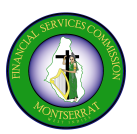 11 January 2024Financial Sanction Notice Directions from Financial Services Commission Please be informed that 14 entries have been amended under the ISIL (Da’esh) and Al-Qaida financial sanctions regime. On 11 January 2024, the Foreign, Commonwealth and Development Office updated the UK Sanctions List on Gov.Uk. This list provides details of those details designated under regulations made under the Sanctions Act. 14 entries have been amended under the ISIL (Da’esh) and Al-Qaida financial sanctions regime and remain subject to an asset freeze.The consolidated list of asset freeze targets has been updated to reflect these changes. The notice will also be placed on our website at www.fscmontserrat.org (http://www.fscmontserrat.org) under the heading "Sanctions" for your future reference.Please be guided accordingly.FINANCIAL SERVICES COMMISSION11 January 2024Financial Sanction Notice ISIL (Da’esh) and Al-QaidaIntroductionThe ISIL (Da’esh) and Al-Qaida (United Nations Sanctions) (EU Exit) Regulations 2019 (S.I. 2019/466) (the Regulations”) were made under the Sanctions and Anti-Money Laundering Act 2018 (“the Sanctions Act”) and provide for the imposition of financial sanctions, namely the freezing of funds or economic resources of persons designated by the UN as being associated with ISIL (Da’esh) and Al-Qaida.On 11 January 2024 the Foreign, Commonwealth and Development Office updated the UK Sanctions List on GOV.UK. This list provides details of those designated under regulations made under the Sanctions Act. A link to the UK Sanctions List can be found below.Following the publication of the UK Sanctions List, information on the Consolidated List has been updated.Notice summary14 entries have been amended to on the consolidated list and remain subject to an asset freeze. Further information can be found in the Annex to this Notice.What you must doYou must:check whether you maintain any accounts or hold any funds or economic resources for the persons set out in the Annex to this Notice and any entities owned or controlled by them;freeze such accounts, and other funds or economic resources;refrain from dealing with the funds or economic resources or making them  available  directly or indirectly to or for the benefit of designated persons unless licensed by the Governor or if an exception applies;report any findings to the Governor, together with the information or other matter on which the knowledge or suspicion is based. Where the information relates to funds or economic resources, the nature and quantity should also be reported.Information received by the Governor may be disclosed to third parties in accordance with provisions set out in the Information and Records part of the regulations and in compliance with applicable data protection laws.Information regarding a suspected designated person, and funds or economic resources belonging to them, does not need to be disclosed to the Governor where it has previously been reported.Failure to comply with UK financial sanctions legislation or to seek to circumvent its provisions may be a criminal offence.Further InformationCopies of recent notices, UK legislation and relevant guidance can be obtained from the ISIL (Da’esh) and Al-Qaida financial sanctions page on the GOV.UK website: https://www.gov.uk/government/collections/financial-sanctions-regime-specific-consolidated- lists-and-releases.Further details on the UN measures in respect of ISIL (Da’esh) and Al-Qaida can be found on the relevant UN Sanctions Committee webpage: https://www.un.org/securitycouncil/sanctions/information.The UN Consolidated List can be found here: https://www.un.org/securitycouncil/content/list-updates-unsc-consolidated-list.The Consolidated List can be found here: https://www.gov.uk/government/publications/financial-sanctions-consolidated-list-of- targets/consolidated-list-of-targets.The UK Sanctions List can be found here:https://www.gov.uk/government/publications/the-uk-sanctions-list.The Compliance Reporting Form can be found here: https://www.gov.uk/guidance/suspected-breach-of-financial-sanctions-what-to-do.For more information please see our financial sanctions guidance: https://www.gov.uk/government/publications/financial-sanctions-faqs.EnquiriesNon-media enquiries about the implementation of financial sanctions in the UK should be addressed to:Her Excellency, the Governor	The Governor’s Office	#8 Farara Plaza	Brades, MSR 1110	E-Mail:  lisa.walkden@fcdo.gov.ukANNEX TO NOTICEFINANCIAL SANCTIONS: ISIL (DA’ESH) AND AL-QAIDATHE ISIL (DA’ESH) AND AL-QAIDA (UNITED NATIONS SANCTIONS) (EU EXIT) REGULATIONS 2019 (S.I. 2019/466)AMENDMENTSDeleted information appears in strikethrough. Additional information appears in italics and is underlined.IndividualsAL-FAWAZ, Khalid Abd Al-Rahman HamdName (non-Latin script): الفواز حمد الرحمن عبد خالدDOB: 24/08/1962. POB: Kuwait Good quality a.k.a: (1) AL FAWAZ, Khalid, Abdulrahman, H. (2)  AL FAWWAZ, Khaled (3) AL FAWWAZ, Khalik (4) AL-FAUWAZ, Khaled (5) AL-FAUWAZ, Khaled,   A.(6) AL-FAWWAZ, Khaled (7) AL-FAWWAZ, Khalid (8) ABU-KHALIL Nationality: Saudi Arabia Passport Number: 456682 Passport Details: Saudi Arabia, issue date: 06/11/1990, expiry date: 13/09/1995 Address: United States. Other Information: (UK Sanctions List Ref):AQD0214. (UN Ref):QDi.059. Extradited from the United Kingdom to the United States of America on 5 Oct. 2012. Review pursuant to Security Council resolution 1822 (2008) was concluded on 22 Apr. 2010. Review pursuant to Security Council resolution 2368 (2017) was concluded on 4 Dec. 2019. INTERPOL-UN Security Council Special Notice web link: https://www.interpol.int/en/How-we- work/Notices/View-UN-Notices-Individuals. Listed on: 10/10/2001 UK Sanctions List Date Designated: 24/04/2002 Last Updated: 31/12/2020 11/01/2024 Group ID: 6962.AL-QADULI, Abd Al-Rahman Muhammad Mustafa Al-QaduliDOB: (1) --/--/1959. (2) --/--/1957. POB: Mosul, Ninawa Province, Iraq Good quality a.k.a: (1) 'ABD, al-Rahman, Muhammad, Mustafa, Shaykhlari (2)  ABDUL, Rahman, Muhammad,    al-Bayati(3) ALIAZRA, Ra'ad, Ahmad (4) TAHIR, Muhammad, Khalil, Mustafa, al-Bayati (5) UMAR, Muhammad, Khalil, Mustafa Low quality a.k.a: (1) ABU, Ala (2) ABU, Hasan (3) ABU, Iman (4) ABU, Muhammad (5) ABU, Zayna (6) ABU-SHUAYB (7) HAJJI, Iman Nationality: Iraq Other Information: (UK Sanctions List Ref):AQD0086. (UN Ref):QDi.339. Senior Islamic State in Iraq and the Levant (ISIL), listed as Al-Qaida in Iraq (AQI) (QDe.115), official. Reportedly killed in Syria in 2016. Previously served as a representative of AQI to Al-Qaida (QDe.004) senior leadership in Pakistan. Review pursuant to Security Council resolution 2368 (2017) was concluded on 4 Dec. 2019. INTERPOL-UN Security Council Special Notice web link: https://www.interpol.int/en/How- we-work/Notices/View-UN-Notices-Individuals. Listed on: 09/10/2014 UK Sanctions List Date Designated: 23/09/2014 Last Updated: 31/12/2020 11/01/2024 Group ID: 13136.AL-ZAHRANI, Ahmed Abdullah Saleh Al-KhazmariDOB: 15/09/1978. POB: Dammam, Saudi Arabia Good quality a.k.a: (1) AL-AZADI, Abu,  MaryamAL-KHOZMRI, Ahmed, Abdullah, Saleh, al-Zahrani (3) AL-SAUDI, Abu, Maryam (4) AL- ZAHRANI, Abu, Maryam (5) AL-ZAHRANI, Ahmad, Abdullah, Salih (6) AL-ZAHRANI, Ahmed bin, Abdullah, Saleh bin (7) AL-ZAHRANI, Ahmed, Abdullah S Nationality: Saudi Arabia Passport Number: E126785 Passport Details: Saudi Arabia number, issued on 27 May 2002. Expired on 3 Apr. 2007. Address: Syria. Other Information: (UK Sanctions List Ref):AQD0123. (UN Ref):QDi.329. Senior member of Al-Qaida (QDe.004). Reportedly killed in January 2020 in Yemen. Wanted by the Saudi Arabian Government for terrorism. Father's name is Abdullah Saleh alZahrani. Physical description: eye colour: dark; hair colour: dark; complexion: olive. Speaks Arabic. Photo available for inclusion in the INTERPOL-UN Security Council Special Notice. Review pursuant to Security Council resolution 2368 (2017) was concluded on 4 Dec. 2019. INTERPOL- UN Security Council Special Notice web link: https://www.interpol.int/en/How-we- work/Notices/View-UN-Notices-Individuals. (Gender):Male Listed on: 09/10/2014 UK Sanctions List Date Designated: 23/09/2014 Last Updated: 31/12/2020 11/01/2024 Group ID: 13126.AMMARI, SaifiName (non-Latin script): عماري يف   سيDOB: (1) 01/01/1968. (2) 2423/04/1968. POB: (1) Kef Rih (2) Guelma, (1) Algeria (2) Algeria Goodquality a.k.a: (1) ABDALARAK (2) ABU HAIDRA, Abdul, Rasak, Ammane (3) EL OURASSI (4) EL PARA (5) HAIDARA, Abou (6) LE PARA, Abderrezak (7) ZAIMECHE, Abderrezak Nationality: Algeria Address: Commune of Bouhechana, Daïra de Lakhezara, Guelma, Algeria. Other  Information: (UK Sanctions List Ref):AQD0303. (UN Ref):QDi.152. In detention in Algeria since Oct. 2004. Incarcerated in Algeria since 7 March 2011. Former member of the GSPC listed as The Organization of Al-Qaida in the Islamic Maghreb (QDe.014). Father’s name: Abdellah. Mother’s name: Draham Belanchi. Photograph and fingerprints available for inclusion in INTERPOL-UNSC Special Notice. Review pursuant to Security Council resolution 1822 (2008) was concluded on 27 Jul. 2010. Review pursuant to Security Council resolution 2368 (2017) was concluded on 4 Dec. 2019. INTERPOL-UN Security Council Special Notice web link: https://www.interpol.int/en/How- we-work/Notices/View-UN-Notices-Individuals. El Para (combat name), Abderrezak Le Para (combat name). Listed on: 05/12/2003 UK Sanctions List Date Designated: 04/12/2003 Last Updated: 16/02/2022 11/01/2024 Group ID: 7890.ARIF, SaidDOB: (1) 25/06/1964. (2) 05/12/19659 (3) 12/05/1965 POB: Oran, Algeria Good quality a.k.a: (1) ABDERAHMANE (2) AL-JAZAIRI, Abdallah (3) ARIF, Said, Mohamed (4) CHABANI, Slimane (5) GHARIB,  Omar  (6)  SOULEIMAN  (7)  SOULEIMAN,  Abou  Low  quality  a.k.a:  (1)  ABDULLAH (2)ABDALLAH (3) ABDULLAH, Abu Nationality: Algeria Address: (1) 78 Boulevard Bezghoud Mustapha, Oran, Algeria (2) No. 12 Rue Lyonnais, Ain Turk, Oran, Algeria  Other Information:  (UK Sanctions List Ref):AQD0299. (UN Ref):QDi.323. Reportedly killed in an air strike in Syria on 25 May 2015. A veteran member of the ‘Chechen Network’ (not listed) and other terrorist groups. He was convicted of his role and membership in the ‘Chechen Network’ in France in 2006. Joined Jabhat al-Nusrah, listed as Al-Nusrah Front for the People of the Levant (QDe.137) in October 2013. Father’s name: Mohamed. Mother’s name: Saliha Boukhari. Photograph and fingerprints available for inclusion in INTERPOL-UNSC Special Notice. Review pursuant to Security Council resolution 2368 (2017) was concluded on 4 Dec. 2019. INTERPOL-UN Security Council Special Notice web link: https://www.interpol.int/en/How-we-work/Notices/View-UN-Notices- Individuals. Listed on: 15/08/2014 UK Sanctions List Date Designated: 15/08/2014 Last Updated: 31/12/2020 11/01/2024 Group ID: 13089.BELKALEM, MohamedName (non-Latin script): بلكالم محمدDOB: 19/12/1969. POB: Hussein Dey, Algiers, Algeria Low quality a.k.a: (1) DHER, Abdelali, Abou (non-Latin script: ذر ابو يل  العا عبد) (2) HARRACHI, El (non-Latin script: يش    الحرا) Nationality: AlgeriaAddress: (1) Mali. (2) Cité Djenane Mabrouk, Algiers, Algeria    Other Information: (UK SanctionsList Ref):AQD0238. (UN Ref):QDi.279. Reportedly a member of Jama'a Nusrat ul-Islam wa al- Muslimin (JNIM, QDe.159) as of November 2023. Convicted in absentia by Algerian tribunal on  28 Mar. 1996. Algerian international arrest warrant number 03/09 of 6 Jun. 2009 issued by the Tribunal of Sidi Mhamed, Algiers, Algeria. Algerian extradition request number 2307/09 of 3 Sep. 2009, presented to Malian authorities. Father’s name is Ali Belkalem. Mother’s name is FatmaSaadoudi. Member of The Organization of Al-Qaida in the Islamic Maghreb (QDe.014). Review pursuant to Security Council resolution 2368 (2017) was concluded on 4 Dec. 2019. Photograph and fingerprints available for inclusion in INTERPOL-UNSC Special Notice. INTERPOL-UN Security Council Special Notice web link: https://www.interpol.int/en/How-we-work/Notices/View-UN- Notices-Individuals. Listed on: 04/05/2010 UK Sanctions List Date Designated: 22/04/2010 Last Updated: 08/02/2023 11/01/2024 Group ID: 11096.BIN UDIN, Mohamad RafiDOB: 03/06/1966. POB: Negri Sembilan, Malaysia Low quality a.k.a: (1) AL MALAYZIE, Abu,  UnaAL MALIZI, Abu, Awn (3) BIN NURDIN, Muhammad, Ratin (4) BIN UDIN, Mhammad, Rahim (5) BIN UDIN, Mohd, Radi (6) CIT, Abu, Ayn, Tok (7) RAFIUDDIN, Muhammad (8) RATIN, Muhammad Nationality: (1) Malaysia (2) Indonesia Passport Number: A31142734 Passport Details: Malaysia number. Issued on 6 Nov. 2013. Issued by the Immigration Department of Malaysia. Expiration date 6 Nov. 2015. National Identification Number: 660603-05-5267 National Identification Details: Malaysia National Identification Card. Issued by National Registration Department of Malaysia. Issued to Mohd Rafi bin Udin Address: (1) Syria. (2) 96-06-06 Flat Sri Kota, Bandar Tun Razak, Kuala Lumpur, Wilayah Persekutuan Kuala Lumpur, Malaysia, 56100.(3) B-3B-19 Glenview Villa, Jalan 49 Off Jalan Kuari, Taman Pinggiran Cheras, Kuala Lumpur, Wilayah  Persekutuan  Kuala Lumpur, Malaysia. Other Information: (UK Sanctions List Ref):AQD0236. (UN Ref):QDi.417. Senior member of Islamic State in Iraq and the Levant (ISIL), listed as Al-Qaida in Iraq (QDe.115). Recruited for ISIL and instructed individuals to perpetrate terrorist acts via online video. Reportedly deceased. Physical description: eye colour: brown; hair colour: brown; complexion: dark. Speaks Malay, English, limited Arabic. INTERPOL-UN Security Council Special Notice web link: https://www.interpol.int/en/notice/search/un/6244376.  Address  country  Malaysia  (as at30 January 2014), Malaysia (as at 6 April 2007), Syria (location since 2014). Listed on:  24/08/2018 UK Sanctions List Date Designated: 23/08/2018 Last Updated: 31/12/2020 11/01/2024 Group ID: 13709.DJERMANE, KamelName (non-Latin script): جرمان كمالDOB: 12/10/1965. POB: Oum el Bouaghi, Algeria Good quality a.k.a: (1) ABDELJALIL, Abou (2) ADEL (3) BILAL (4) FODHIL Nationality: Algeria Address: Sidi Argis village, Oum El-Bouaghi, Algeria. Other Information: (UK Sanctions List Ref):AQD0212. (UN Ref):QDi.167. In detention in Algeria as of November 2023 at April 2010. Sentenced to 18 years imprisonment for conducting terrorist activities by the Algiers Criminal Court on 25 January 2023. Arrest warrant issued by the German authorities on 9 Oct. 2003 and 18 July 2018 respectively for involvement in kidnapping, robbery and extortion. Former member of the Katibat Tarek Ibn Ziad of The Organization of Al- Qaida in the Islamic Maghreb (QDe.014). Father’s name: Sliman. Mother’s name Oum Hani Djermane. Review pursuant to Security Council resolution 1822 (2008) was concluded on 27 Jul. 2010. Review pursuant to Security Council resolution 2368 (2017) was concluded on 4 Dec. 2019. INTERPOL-UN Security Council Special Notice web link: https://www.interpol.int/en/How-we- work/Notices/View-UN-Notices-Individuals. Listed on: 05/05/2004 UK Sanctions List Date Designated: 03/05/2004 Last Updated: 31/12/2020 11/01/2024 Group ID: 8352.GASMI, Salah Eddine Name (non-Latin script): مصالح قاسDOB: 13/04/1971. POB: Zeribet El Oued, Wilaya (province) of Biskra, Algeria Good quality  a.k.a:(1) SALAH, Abou, Mohamed (2) MALEK, Abou Low quality a.k.a: (1) BOUNOUADHER (2) BOUNOUADER Nationality: Algeria Address: No. 7250 Zeribat El Oued, Biskra, Algeria. Other Information: (UK Sanctions List Ref):AQD0304. (UN Ref):QDi.251. Belongs to the leadership and  is in charge of  information  committee of  the  Organization of  Al-Qaida in the Islamic  Maghreb(QDe.014). Mother’s name is Yamina Soltane. Father’s name is Abdelaziz. Associated with Abdelmalek Droukdel (QDi.232)., reported deceased in June 2020). Arrested in Algeria on 16 Dec. 2012. Incarcerated at the El-Harrach prison in Algiers, as of August 2015. Incarcerated in the Blida penitentiary, Algeria as of November 2023. Photograph and fingerprints available for inclusion in INTERPOL-UNSC Special Notice. INTERPOL-UN Security Council Special Notice web link: https://www.interpol.int/en/notice/search/un/1529206 Listed on: 07/07/2008 UK Sanctions List Date Designated: 03/07/2008 Last Updated: 31/12/2020 11/01/2024 Group ID: 10692.NAIL, TayebName (non-Latin script): ناي الطيبDOB: (1) --/--/1972. (2) --/--/1976. POB: Faidh El Batma, Djelfa, Algeria Good quality a.k.a: (1) ALI, Mohamed, Ould, Ahmed, Ould (2) MOHAMED, Djaafar, Abou (non-Latin script: محمد ابو جعفر)(3) MOUHADJIR, Abou (non-Latin script: مهاجر ابو) Nationality: Algeria Address: (1) Mali (2) Cité Feradj Lakhdar, Merine, Sidi Bel Abbes, Algeria Other Information: (UK Sanctions List Ref):AQD0326. (UN Ref):QDi.280. Reportedly a member of Jama'a Nusrat ul-Islam wa al- Muslimin (JNIM, QDe.159) as of November 2023. Convicted in absentia by Algerian tribunal on  28 Mar. 1996. Algerian international arrest warrant number 04/09 of 6 Jun. 2009 issued by the Tribunal of Sidi Mhamed, Algiers, Algeria. Algerian extradition request number 2307/09 of 3 Sep. 2009, presented to Malian authorities. Father’s name was Benazouz Nail. Mother’s name is Belkheiri Oum El Kheir. Member of The Organization of Al-Qaida in the Islamic Maghreb (QDe.014). Photograph and fingerprints available for inclusion in INTERPOL-UNSC Special Notice. Review pursuant to Security Council resolution 2368 (2017) was concluded on 4 Dec. 2019. INTERPOL-UN Security Council Special Notice web link: https://www.interpol.int/en/How-we- work/Notices/View-UN-Notices-Individuals. Listed on: 04/05/2010 UK Sanctions List Date Designated: 22/04/2010 Last Updated: 31/12/2020 11/01/2024 Group ID: 11097.OULD MUHAMMAD SALIM, Abd Al-Rahman Ould Muhammad Al-Husayn Name (non-Latin script): سليم محمد ولد ي     الحس محمد ولد الرحمن عبدDOB: --/--/1981. POB: Saudi Arabia Good quality a.k.a: (1) AL-MAURITANI, Sheikh, Yunis (non-Latin script: (2)  (ين   الموريتا يونس شيخ AL-MAURITANI, Younis (non-Latin script: ين   الموريتا يونس شيخ)  (3)AL-MAURITANI,   Yunis   (non-Latin  script:  ين   الموريتا   يونس  شيخ)	(4)   OULD  MOHAMED  SALEM,Abdarrahmane,  ould  Mohamed  el  Houcein  (5)  THE  MAURITANIAN,  Shaykh,  Yunis (non-Latinscript: ين   الموريتا يونس شيخ)   Low quality a.k.a: (1) CHINGHEITY (2) GHADER, El Hadj, Ould, Abdel (3) JELIL, Youssef, Ould, Abdel (4) KHADER, Abdel (5) SALEM, Mohamed (6) SOULEIMANE, Abou   (7)THE MAURITANIAN, Salih Address: Mauritania Nationality: Mauritania Other Information: (UK Sanctions List Ref):AQD0093. (UN Ref):QDi.298. Pakistan-based sSenior Al-Qaida (QDe.004) leader also associated with The Organization of Al-Qaida in the Islamic Maghreb (QDe.014). Wanted by Mauritanian authorities. He is in Mauritania since his extradition from Pakistan in 2014. INTERPOL-UN Security Council Special Notice web link: https://www.interpol.int/en/notice/search/un/4555823 Listed on: 28/09/2011 UK Sanctions  List Date Designated: 15/09/2011 Last Updated: 31/12/2020 11/01/2024 Group ID: 12148.YILMAZ, AdemDOB: 04/11/1978. POB: Bayburt, Turkey Low quality a.k.a: TALHA Nationality: Turkey Passport Number: TR-P 614 166 Passport Details: Turkish). Turkey number. Issued by the turkish Consulate General in Frankfurt/M on 22 March 2006. Expired on 15 September 2009.    Address:(1) Germany (2) Südliche Ringstrasse 133, Langen, Germany, 63225 (2) Turkey Other Information: (UK Sanctions List Ref):AQD0120. (UN Ref):QDi.261. Associated with the Islamic Jihad Union (IJU), also known as the Islamic Jihad Group (QDe.119). Associated with Fritz Martin Gelowicz  (QDi.259).  Deported  from  Germany  to  Türkiye  in  February  2019.  Ongoing  judicialprocess as of November 2023. In detention in Germany as of Jun. 2010. Review pursuant to Security Council resolution 2368 (2017) was concluded on 4 Dec. 2019. INTERPOL-UN Security Council Special Notice web link: https://www.interpol.int/en/How-we-work/Notices/View-UN- Notices-Individuals. In prison since Sep. 2007. Listed on: 29/10/2008 UK Sanctions List Date Designated: 27/10/2008 Last Updated: 31/12/2020 11/01/2024 Group ID: 10752.EntitiesAL FURQANa.k.a: (1) Association for Citizens Rights and Resistance to Lies (2) Association for Education Cultural and to Create Society -Sirat (3) Association for Education Culture and Building Society- Sirat (4) Association of Citizens for the Support of Truth and Supression of Lies (5) Citizens' Association for Support and Prevention of lies - Furqan (6) Dzemijetul Furkan (7) Dzem'ijjetul Furqan (8) Dzemilijati Furkan (9) In Siratel (10) Istikamet (11) Sirat Address: (1) 30a Put Mladih Muslimana (ex Pavla Lukaca Street), Sarajevo, Bosnia and Herzegovina, 71 000.(2) 42 Muhameda Hadzijahica, Sarajevo, Bosnia and Herzegovina.(3) 70 and 53 Strosmajerova Street, Zenica,  Bosnia and Herzegovina.(4) 72 ul. Strossmajerova, Zenica, Bosnia and Herzegovina. (5) Zlatnih Ljiljana Street, Zavidovici, Bosnia and Herzegovina.Other Information: (UK Sanctions List Ref):AQD0005. (UN Ref):QDe.107. Reportedly defunct Registered in Bosnia and Herzegovina as a citizens’ association under the name of “Citizens’ Association for Support and Prevention of   lies– Furqan” on 26 Sep. 1997. Al Furqan ceased its work by decision of the Ministry of Justice of the Bosnia and Herzegovina Federation (decision number 03-054-286/97 dated 8 Nov. 2002). Al Furqan was no longer in existence as at Dec. 2008. Review pursuant to Security Council resolution 1822 (2008) was concluded on 15 Jun. 2010. Review pursuant to Security Council resolution 2253 (2015) was concluded on 21 Feb. 2019. Review pursuant to Security Council resolution 2368 (2017) was concluded on 15 November 2021. INTERPOL-UN Security Council Special Notice web link: https://www.interpol.int/en/notice/search/une/5235578 Listed on: 14/05/2004 UK Sanctions List Date Designated: 11/05/2004 Last Updated: 12/01/2022 11/01/2024 Group ID: 8360.BENEVOLENCE INTERNATIONAL FOUNDATIONa.k.a: (1) Al Bir Al Dawalia (2) BIF (3) BIF-USA (4) Mezhdunarodnyj Blagotvoritel'nyl Fond  Address: (1) Yemen. (2) Gaza Strip. (3) Bangladesh. (4) 20-24 Branford Place, Suite 705, Newark, New Jersey, United States, 67102. (5) 8820 Mobile Avenue, IA, Oak Lawn, Illinois, United States, 60453. (6) 9838 S. Roberts Road, Suite 1W, Palos Hills, Illinois, United States, 60465. (7) PO Box 1937, Khartoum, Sudan. (8) PO Box 548, Worth, Illinois, United States, 60482. Other Information: (UK Sanctions List Ref):AQD0038. (UN Ref):QDe.093. Reportedly defunct. No longer operates in Bosnia and Herzegovina. Employer Identification Number (United States of America): 36-3823186. Review pursuant to Security Council resolution 1822 (2008) was concluded on 22 Jun. 2010. Review pursuant to Security Council resolution 2368 (2017) was concluded on 4 Dec. 2019. INTERPOL-UN Security Council Special Notice web link: https://www.interpol.int/en/How- we-work/Notices/View-UN-Notices-Entities. Listed on: 21/11/2002 UK Sanctions List Date Designated: 21/11/2002 Last Updated: 16/02/2022 11/01/2024 Group ID: 6961.Financial Services Commission11/01/2024